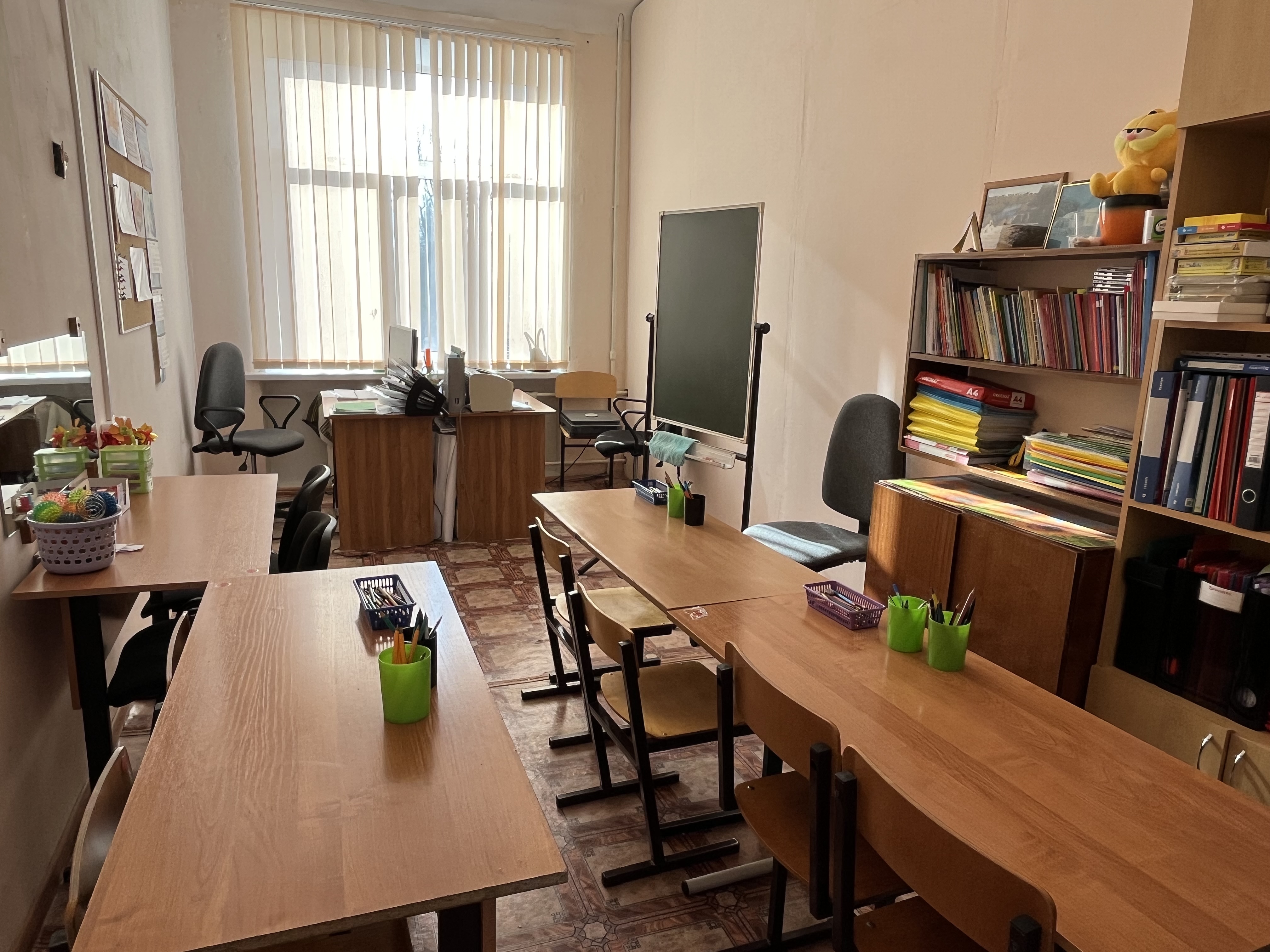 Техническое оснащение кабинетаСписок мебелиДидактические пособияУчебные пособияНаглядные пособияНоутбукAcer1 штПринтерCanon1 штКсероксCanon1штШкаф с полками1 штШкаф с антресолью1 штПолка для книг1 штТумба 1 штЖалюзи1шт.Доска переносная1шт.Кресло  компьютерное 3 штСтул мягкий2 штПарта 4 штСтол учительский2 шт.Стулья деревянные6 шт Настенное зеркало  1шт.Магнитная игра «Яблоня» 1 штДеревянные пазлы «Ферма» 1 штТренажер для развития речевого дыхания 1 штКомарова Л.А. Автоматизация звука  «С» в игровых упражнениях (альбом дошкольников), 2007г1 штКомарова Л.А. Автоматизация звука  «Ч Щ» в игровых упражнениях (альбом дошкольников), 2007г1 штКомарова Л.А. Автоматизация звука  «Ль» в игровых упражнениях (альбом дошкольников), 2007г1 штКомарова Л.А. Автоматизация звука  «Ж» в игровых упражнениях (альбом дошкольников), 2007г1 штКомарова Л.А. Автоматизация звука  «Л» в игровых упражнениях (альбом дошкольников), 2007г1 штКомарова Л.А. Автоматизация звука  «Р» в игровых упражнениях (альбом дошкольников), 2007г1 штКомарова Л.А. Автоматизация звука  «З» в игровых упражнениях (альбом дошкольников), 2007г1 штКомарова Л.А. Автоматизация звука  «Рь» в игровых упражнениях (альбом дошкольников), 2007г1 штИгра – занятие. Сюжеты для развития логического и образного мышления в группах детского сада и индивидуально. История в картинках1 штИгра – занятие. Сюжеты для развития логического и образного мышления в группах детского сада и индивидуально. История в картинках1 шт